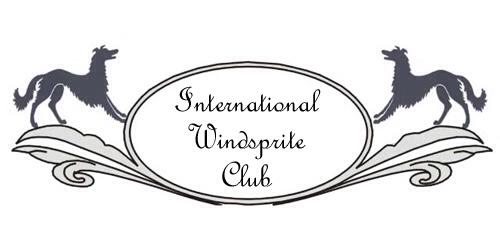 International Windsprite Club New England Fall Specialty ShowOctober 14-15, 2017Agility and Conformation at Tova Training15 Freetown Road, Raymond NH 03077Straight Racing at Kaley Park448 Nashua Street, Milford NH 03055FRIDAY – October 13Meet and Greet6 Beaver Brook Road, Auburn NHSATURDAY – October 14Agility Trial, Briefing, 8:30 am at Tova TrainingConformation, 1:30 pm at Tova TrainingSUNDAY – October 15Competitive Straight Racing, 8:30 am Roll Call at Kaley ParkJUDGESConformation/ Triathalon: – TBD Agility – Juanice Thompson; Straight Racing: Donna DeVoist, Lure operator and co-Race Secretary SHOW COMMITTEEENTRY FEESEarly Bird (EB) Deadline – Emailed or Postmarked by Friday September 29, 2017Final Deadline of October 6, 2017: Entry and entry fees must be emailed or postmarked to show secretary on or before Friday October 6, 2017.   CONFORMATION Note that intact and altered dogs will compete together.  The following classes will be provided for  Windsprites and Smooth Windsprites of Longhaired Windsprite descent.  Percent Windsprites (50% or greater Windsprite) will be shown with either Longhaired or Smooth, depending on coat type:Puppy 3 to <6 mos., 6 to <9 mos., 9 to <12 mos., Best Puppy12 mos. to <18 mos., Bred by Exhibiter, Open, Veterans (9 years +)Winners, Grand Champion (open only to CH dogs/bitches). Best VeteranBest Windsprite, Best in ShowJr. Handling: Pre-Junior 6-10 years old, Junior 11 to 14 years old, Senior 15 to 18 years oldAGILITY TRIALAgility competition is open to Windsprites, Smooth Windsprites of Longhaired descent, and % Windsprites (50% or greater Windsprite).  Other dogs may enter for exhibition only (FEO). The following classes will be provided for Agility: Standard Level 1 (=CPE level 1) – Puppy/Beginner, Regular, VeteranStandard Level 2 (=CPE level 2) - Regular, VeteranStandard Level 3 (=CPE level 3/4) – Regular, VeteranGame (Fullhouse) Level 1 (=CPE level 1) – Puppy/Beginner, Regular, VeteranGame (Fullhouse) Level 2 (=CPE level 2) – Regular, VeteranGame (Fullhouse) Level 3 (=CPE level 3/4) – Regular, VeteranCPE rules will be used, except that there will be separate classes for Veteran Dogs (age 9 & over), and Puppy/Beginner (puppies 6 months to <15 months, and dogs who have never entered a sanctioned agility trial), who will have lower jump heights and will have 5 seconds extra to complete the course. You may enter any class FEO (no ribbons or placements).  STRAIGHT RACINGRacing competition will be held at Kaley Park, Milford NH (west of Manchester NH)All dogs will be hand slipped. Muzzles and racing blankets will be worn.LGRA racing rules will be in effect.Any hound that is First Time entered (FTE), or has only Disqualified, Did Not Finish, or Off Course on his racing record or was Disqualified at the previous meet must pass a qualifying run with or without other hounds before being entered in the Official Meet on Sunday, or must run as an individual at the competition on Sunday. Qualifying runs will be held before the first program, or between programs and after the meet on Sunday for competitions in the future.TRIATHLON - Award for highest scoring IWC dog or bitch (3 events)VETERAN TRIATHLON – Award for highest scoring IWC veteran dog or bitch (3 events) SHOW SCHEDULEFRIDAY – October 13, 2017 Meet and Greet – Jean MacKenzie’s - Auburn, NH4 pm until 7 pm Club to provide Pizza; please bring your own soda/waterSATURDAY – October 14, 2017 8:30 AM – Agility Trial, Tova Training12N to 1:30 PM – Potluck Lunch (+$5 for main course), Tova Training Lunch Discussion by Jean MacKenzie – “My Trip to Germany”1:30 PM – Conformation Specialty Show, Tova Training6 PM – Dinner at show site ($15 per person) Presentation following dinner by Patricia Conklin “Why did my fawn Windsprite have a parti color puppy? A seminar on coat color genetics.”SUNDAY – October 15, 20178:30 am Roll Call, Straight Racing, Kaley ParkIMPORTANT NOTE FOR SUBMISSION OF ENTRIESEntries should be submitted via email if possible with payment via PayPal. You need ensure that you have a pdf reader like Adobe Acrobat Reader installed on your device. https://get.adobe.com/reader/. When you open the entry forms with Adobe Acrobat Reader you should see the following message highlighted in green at the top of the file, ""This file includes fillable form fields. You can print the completed form and save it to your device". However, if you instead see the following message highlighted in red "You cannot save a completed copy of this form on your computer. If you would like a copy for your records, please fill it and print it", then you need to update your Adobe Acrobat Reader program. If you do not get the red error message, you should be able to save your filled information. After you fill out your form you must then “print to a pdf” by selecting print and then select “print to a pdf” instead of printing the form on paper. Then, you will be asked to save the pdf file with a new name to your device. Please see the entry form for the format of this file name. If you are unable to save your information with the above directions, you can print out your completed form and either create a digital file by scanning the print out, or (worst case) you can mail the hard copy to the show secretary. GENERAL INFORMATIONWe ask everyone to please be careful to clean up after their dogs, so that we will be able to use these grounds in the future. October in Southern NH will likely be cool, and could be dry or wet. Bring appropriate attire for you and your dog for all weather conditions.  Also, please bring water, water bowls, crates and shade for your dogs and a chair for yourself. We will need volunteer stewards for several events; we hope you will help in that capacity. NOTICE TO EXHIBITORSEntry fees shall not be refunded in the event that a dog is disqualified, excused, or barred from competition.  If, because of riots, civil disturbances or other acts beyond the control of the management, it is impossible to complete the shows, no refund of entry fee will be made.Returned checks do not constitute a valid entry fee.  The IWC will add a $25.00 collection fee to the amount of each returned check.  Subsequent returned checks from the same exhibitors may result in their being put on a CASH ONLY basis.All entries will be on official IWC entry forms.  Entries not on official IWC entry forms, or photocopies of entry forms without the Agreement and Rules on the reverse side of the Official IWC Entry Form, are not acceptable.Errors on entry blanks.  Owners are responsible for errors in making out entry forms, whoever may make such errors, and no entry fee will be refunded in the event of such errors.Time of judging is printed in this Premium List.  No further Judging schedule will be mailed.  No Judging Program will be mailed for this event.Dogs need only be present for scheduled judging and will be released if not needed for further judging.  IWC will not be responsible or obligated to furnish any service through a public-address system or stewards or runners for the purpose of calling or locating dogs that are not brought into the ring when required.  Judges need not wait for any dog holding up a class.  Owners or agents alone are responsible for the presence of their dogs in the judging rings.All dogs present must be held on leash or confined to their crates except when being judged.IWC will use due care and diligence for the welfare of dogs and exhibitors, but will not be responsible for, nor assume any liability in the event of an accident or misfortune to either dogs or exhibitors, or their families participating in this show, and further assumes no responsibility for injury to children.Note – IWC is not responsible for lost or stolen articles.  Please check your grooming area before you leave.  ACCOMMODATIONSWoodspring Suites, 2 Executive Park Drive, Merrimack, NH603-417-4900La Quinta Inn & Suites Manchester, 21 Front Street,Manchester, NH   603-669-5400Hampton Inn, 407 Amherst Street, Nashua NH603-883-5333Fireside Inn & Suites  10 St. Laurent Street, Nashua NH603-883-7700These hotels are dog friendlyPlease contact the show secretary for other ideas if you are in need of accommodationsDIRECTIONSAddress for show sites are on the front page.   All are found in GPS or Mapquest look ups.  If you get lost – call (603) 732-3658To Tova Training: From Rt. 93: Take Exit 7 to 101E (Portsmouth/Seacoast).  After 14.62 miles, take Exit 5 NH107/NH102 Freetown Rd toward NH-156/Pawtuckaway State Park.  After 0.87 miles take a left onto Center Street and then take your first right into the Raymond Shopping Center.  On the right side of the Shopping Center you will see Ace Hardware/Ben Franklin.  Drive around to the right and behind the store.  Tova Training is behind the building.Kaley Park, Milford NH:  From Manchester – Rt. 101W toward Milford/ Keene for about 12.5 miles and take the 101A exit.  At lights at the bottom of the ramp, take a left onto 101A/Nashua Street.  Passing McDonalds on your left and Shaw’s on your right, stay on Nashua St for about .9 mile.  When you see the Cemetery on your right, prepare to take a right into the Kaley Park Entrance.  This is also the entrance for St. Joseph’s Medical Center.  At the stop sign, take a right down to a dirt road into the park.  If you miss the Park Entrance and see a baseball field on your right – you’ve gone too far.From Nashua (exit 8 from Rt 3) – take 101A West towards Milford/Amherst and stay straight onto Nashua Street (about 8 miles).  Turn right into Kaley Park after the Cemetary.  This is also the entrance for St. Joseph’s Medical Center.  At the stop sign, take a right down to a dirt road into the park.  If you miss the Park Entrance and see a baseball field on your right – you’ve gone too far.SEMI-CATERED/POTLUCK SATURDAY LUNCHCatered Main Dish:Sign-up on the entry form. (Dish to be announced.)$5 per person. We are also asking everyone to bring a drink, appetizer, salad, side dish, or dessert to share for lunch.Please sign-up to let us know what you are bringing atIWC NH 2017 Specialty Show Potluck Lunchhttp://www.luckypotluck.com/potluck/IWCNHFall2017The IWC will provide plates/cups/napkins/silverware.CATERED SATURDAY DINNERSign up on the entry form if you would like to purchase the 'on-site' dinner at $15 per person. Menu to be announcedShow ChairpersonShow SecretaryJean MacKenzie942 Londonderry TpkeAuburn, NH  03032Cell: 603-724-8745tovahounds@gmail.comAndrea Cooper5 Merrimack RoadMilford, NH 03055Cell: 603-732-3658coopsmiville@yahoo.comJean MacKenzie942 Londonderry TpkeAuburn, NH  03032Cell: 603-724-8745tovahounds@gmail.comAndrea Cooper5 Merrimack RoadMilford, NH 03055Cell: 603-732-3658coopsmiville@yahoo.comJean MacKenzie942 Londonderry TpkeAuburn, NH  03032Cell: 603-724-8745tovahounds@gmail.comAndrea Cooper5 Merrimack RoadMilford, NH 03055Cell: 603-732-3658coopsmiville@yahoo.comJean MacKenzie942 Londonderry TpkeAuburn, NH  03032Cell: 603-724-8745tovahounds@gmail.comAndrea Cooper5 Merrimack RoadMilford, NH 03055Cell: 603-732-3658coopsmiville@yahoo.comEmergency Veterinarian Animal Hospital of Nashua
168 Main Dunstable Road
Nashua, NH 03060Phone: 603-880-3034/603-821-7222
Emergency Veterinarian Animal Hospital of Nashua
168 Main Dunstable Road
Nashua, NH 03060Phone: 603-880-3034/603-821-7222
Emergency Veterinarian Animal Hospital of Nashua
168 Main Dunstable Road
Nashua, NH 03060Phone: 603-880-3034/603-821-7222
IWC member Early Bird Non-memberEarly BirdIWC memberNon-member Early BirdNon-memberConformation$22$25$25$27Agility$12$15$15$17Coursing/Racing$12$15$15$17Total($46)($55)$55$61Package (all events)$40$50nonenoneMulti-Dog max cost$74$88nonenone